Переписка на английском в WhatsAppПопулярные сокращения и интернет-сленгСодержание     ВведениеПриложение WhatsApp: история и популярность среди молодежиОбщение в интернете и его особенности. Причины возникновения сокращенийКлассификация английских аббревиатурПрактическая часть (упражнения с наиболее употребительными сокращениями)Заключение ИсточникиВведениеАктуальность: Большая часть общения происходит в современном мире в различных мессенджерах и интернете. Это привело к тому, что образовался новый язык общения, который еще проще, чем разговорный язык, так как содержит многочисленные сокращения слов и даже целых выражений. Причем изменение языка в интернете происходит значительно быстрее, так как сообщения, картинки и видео мгновенно разлетаются по всему миру. При изучении иностранного языка мы сталкиваемся с такого рода сокращениями, читая аутентичные тексты, переписку в интернете, сообщения в текстовых мессенджерах. Зачастую возникают проблемы с переводом, так как они образуются по своим правилам, которых нет в учебнике. Гипотеза: В английском языке существуют сокращения для упрощения общения.Объект исследования: сокращения в текстовых сообщениях WhatsAppПредмет исследования: текстовые сообщения, статьи Цель: Выявить наиболее употребительные сокращения в английском языке, определить способ и цель их образования.Задачи:Узнать про приложение WhatsApp Выявить причины создания сокращенийКлассифицировать аббревиатуры Составить упражнения с самыми употребительными сокращениямиСделать вывод1. Приложение WhatsApp: история и популярность среди молодежиВ наше время существуют большое количество мессенджеров и интернет-платформ для общения. Одной из самых популярных является платформа WhatsApp. WhatsApp-американский бесплатный сервис обмена мгновенными сообщениями и голосовой связи по IP. Он позволяет пользователям отправлять текстовые и голосовые сообщения, совершать голосовые и видеозвонки, обмениваться изображениями, документами, местоположением пользователя и другим контентом.Название WhatsApp произошло из английской игры «What`s up?». Это приложение должно служить быстрому и бесплатному обмену повседневных сообщений. Она очень популярна, особенно среди молодежи, согласно опросу: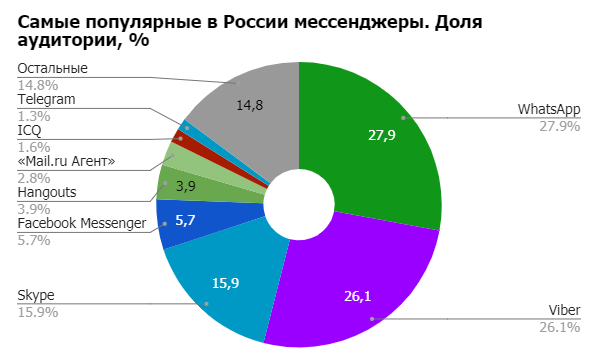 Уже в 2012 году она была самым продаваемым приложением в 100 странах и этот тренд продолжается. При этом он служит средством передачи информации, местом, где договариваются о встречах, общаются или просто проводят время для развлечения. К 2015 году WhatsApp стал самым популярным приложением для обмена сообщениями в мире, и по состоянию на февраль 2020 года в нём насчитывалось более 2 миллиардов пользователей.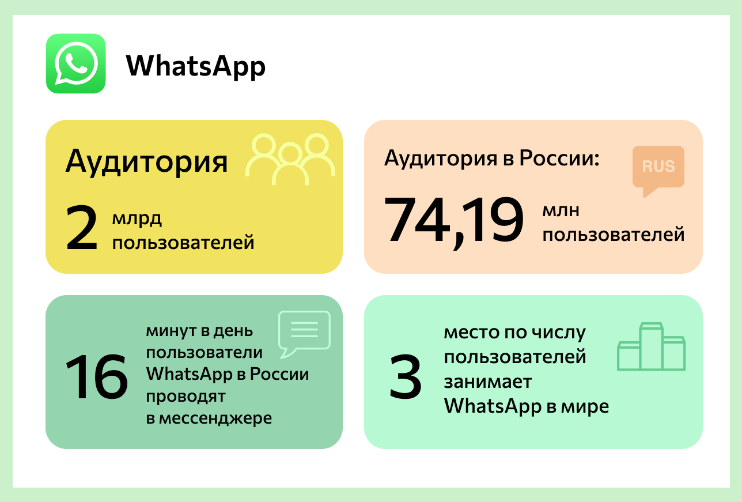 Некоторые факты о WhatsApp:Аудитория: 2 млрд пользователей.Аудитория в России: 74,19 млн человек.WhatsApp наиболее популярен у пользователей в возрасте от 25 до 34 лет.WhatsApp входит в число ведущих социальных платформ в мире, занимая 3-е место по числу пользователей.В среднем пользователи WhatsApp в России проводят в мессенджере 16 минут в день.В России WhatsApp является самым популярным мессенджером — его используют 82% пользователей, а у 86% он как минимум скачан на смартфон.Все эти факты говорят о том, что именно данный сервис даст нам наиболее достоверную картину образования и употребления аббревиатур в текстовых сообщениях, так как он имеет довольно долгую историю и является самым популярным во всем мире, в том числе и среди молодежи.2.  Причины создания сокращений. Общение в интернете и его особенности. Расширение познавательной деятельности человека вызывает необходимость создания новых языковых единиц. Именно лексика, в первую очередь, призвана отражать все, что происходит в общественной жизни, поскольку язык функционирует как система материальных, чувственно воспринимаемых языковых знаков, система, способная обеспечить общение людей. Большинство лексических новообразований по ряду причин оказываются громоздкими и неудобными в употреблении. Аббревиация позволяет дать этим новым названиям и обозначениям более краткую форму при полном сохранении значения данных лексических единиц, экономя время поступления информации адресату. В английском языке, как и в любом другом, с распространением интернета стали появляться новые слова. При переписке в WhatsApp, Telegram и в любом другом мессенджере люди все чаще используют удобные сокращения, а не пишут фразу целиком. Как бы это ни было просто, люди начали сокращать слова из-за ограниченного количества символов, разрешенных в одном сообщении. Сокращения в таком случае просто экономят место для других слов. Кроме того, одной из причин использования аббревиатур в текстовых сообщениях является ускоренный темп жизни, который заставляет нас анализировать больше информации за меньший отрезок времени. Если нужно очень быстро написать сообщение, в чатах WhatsApp, например, то такие сокращения находят свое практическое применение. Однако, в современном мире аббревиатуру используют не только как способ экономного языка и времени, аббревиация нередко используется как средство экспрессии, художественной выразительности, языковой игры. Согласно статистики одного из самых крупных сайтов, посвященных сокращениям в сети, в его базе в настоящее время существует 419587 зарегистрированных английских сокращений. Общение с сокращениями можно сравнить с определенным секретным языковым кодом между пользователями в различных онлайн-чатах, социальных сетях, службах мгновенного обмена сообщениями. Эти аббревиатуры также является идеальным способом защитить разговор от чьего-либо вторжения. Одно из предположений состоит в том, что большая часть аббревиатур появилась потому, что подросткам нужно было скрыть свои личные чаты от глаз родителей. И есть конкретные примеры, которые подтверждают это:PAW (Parents are watching)PITR (Parent in the room)PBB (Parent behind back)POMS (Parent over my shoulder)KPC (Keeping parents clueless)PAH (Parent at home).Тяготение к необычности и нестандартности формы общения является еще одной причиной распространения сокращений и аббревиатур в чатах.Выше перечисленные причины образования аббревиатур лягут в основу признаков классификаций сокращений в текстовых сообщениях и сделают их более понятными и обоснованными.Чтобы понять природу сокращений в текстовых сообщениях, необходимо проанализировать особенности виртуального общения.Виртуальное общение — разновидность коммуникации, которая носит опосредствованный компьютером характер, осуществляется с помощью телекоммуникационных систем. В процессе виртуального общения, каждый представляет собеседника с помощью информации предоставленной на электронных носителях фотографии, описание личности, и т. д.Особенности виртуального общения:Анонимность. Несмотря на то, что при общении в WatsApp иногда возможно получить некоторые сведения анкетного характера и даже фотографию собеседника, они недостаточны для реального и более менее адекватного восприятия личности. Кроме того, наблюдается скрывание или презентация ложных сведений. Вследствие подобной анонимности и безнаказанности в сети проявляется и другая особенность, связанная со снижением психологического и социального риска в процессе общения – аффективная раскрепощенность, ненормативность и некоторая безответственность участников общения. Человек в сети может проявлять и проявляет большую свободу высказываний и поступков (вплоть до оскорблений, нецензурных выражений), так как риск разоблачения и личной отрицательной оценки окружающими минимален.Письменная форма. Виртуальное общение в основном осуществляется преимущественно  с использованием письменной речи. Интернет представляет собой такое пространство, где все взаимодействуют друг с другом при помощи написанных слов. Постепенно это входит в привычку и человек перестает замечать, что он гораздо меньше общается привычным способом. В результате формируется некоторая отстраненность, замкнутость, которая постепенно может перейти в неуверенность в себе, пассивность и угрюмость. Хотя современные мессенджеры подразумевают общение голосовыми сообщениями и видеозаписями, это все равно очень далеко от реального общения.Отсутствие ограничений в пространстве. Другой особенностью виртуального общения является отсутствие каких бы то ни было рамок во внешнем пространстве. Здесь не существует времени, есть только виртуальная реальность. Вы можете легко взаимодействовать с человеком, который находится в другом городе, стране, даже на другом конце света. Тем и замечательно виртуальное взаимодействие, что здесь нет никаких ограничений. Можно забыть о том, что вас разделяют тысячи километров и болтать обо всем на свете. Есть возможность делиться самым сокровенным. Процесс виртуального общения иногда со стороны представляется бесконечным. Кажется, что человек погружается в виртуальный мир и напрочь забывает о своих повседневных обязанностях. Виртуальное общение предполагает привязанность к интернету, сильную эмоциональную вовлеченность.Увлеченность процессом. Иногда люди настолько погружаются в виртуальную реальность, что перестают замечать реальный ход времени. Некоторые могут проводить за виртуальным общением круглые сутки, едва замечая, что наступило утро или день сменился ночью. Виртуальное общение увлекает очень сильно и мощно действует на нервную систему.Добровольность и желательность контактов. Пользователь добровольно завязывает контакты или уходит от них, а также может прервать их в любой момент.Затрудненность эмоционального компонента общения и, в то же время, стойкое стремление к эмоциональному наполнению текста, которое выражается в создании специальных значков для обозначения эмоций или в описании эмоций словами (в скобках после основного текста послания).Все эти особенности находят свое отражение в содержании и форме текстовых сообщений, они способствуют созданию своего собственного языка виртуального общения, неотъемлемой частью которого являются аббревиатуры3.  Классификация английских аббревиатур для общенияАббревиатура - это сокращенная форма слова или фразы любым способом. Он может состоять из группы букв или слов, взятых из полной версии слова или фразы. В Россию это слово пришло в XVIII в. из итальянского языка, где так же, как и в русском, оно обозначало «сокращение» или «сокращать». Итальянцами, в свою очередь, данное слово было заимствовано из латинского: abbreviatura, от ab — «при» и breviare — «сокращать». В наше время аббревиатурами называют слова, образованные из двух или нескольких других слов путем сложения основ, начальных букв или слогов. Аббревиатура — это заимствование из итальянского языка: abbreviatura означает сокращение. Возникают сокращения благодаря режиму речевой экономии, свойственному любому языку. После тщательного анализа способа образования аббревиатур в сообщениях в переписке WhatsApp, их можно разделить на следующие группы:Буквенные. Состоят из первых букв словосочетания.ILU / Luv U: I love youLOL: Laughing out loudASAP: As soon as possibleFYI: For your informationIMO: In my opinionTTYL: Talk to you later Звуковые. Замена слова одной созвучной буквой.CU: See you          R: are 
          K:  ok 
          N:  and 
          U:  you 
          UR:  your Буквенно-звуковые. Смесь первого и второго вариантов.        BBS: Be back soon        TU /  TY: Thank  youБуквенно-цифровые. Смесь букв и цифр2U: to you2MORO / 2MROW: tomorrowG2G: got to goAny1: anyone 
Be4: before 
2day: today 
4u: for you 
gr8: greatЦифровые. Цифры, звучащие как слова4: For          2: toПо тематике употребления мы можем выделить следующие группы аббревиатур:Выражение эмоций и чувствHIFW – How I feel whenTFW – That feeling when (часто с картинками)MFW – My face whenMRW – My reaction whenIFYP – I feel your pain          TNTL – Trying not to laugh          JK – Just kidding          IDC – I don’t care          ILY – I love you          IMU – I miss you          ADIH – Another day in hell          IDC – I don’t care          ZZZ – Sleeping, bored, tired          WYWH – Wish you were here          TIME – Tears in my eyes          BAE – Before anyone else          SSDD – Same stuff, different day          QQ – Crying           FIMH – Forever in my heart           BSAAW – Big smile and a wink           BWL – Bursting with laughter BFF: Best friends forever           CSL – Can’t stop laughingВыражение мнения и реакцииIMO\IMHO – In my opinion\In my humble opinion         OMDB – Over my dead body NTH – Nice to havePOV – Point of ViewTBH – To be honestFTW – For the winYNK – You never knowSMH – Shaking my headSRSLY – SeriouslyYGTR – You got that rightGMTA – Great minds think alikeAYMM – Are you my mother?CWOT – Complete waste of timeОтказ от ответственности IANAL – I am not a lawyerAFAIK – As far as I knowAFAIR – As far as I rememberAFAIC – As far as I’m concernedAAMOF – As a matter of factFWIW – For what it’s worthIIRC – If I remember correctlyDM – Direct messageAFAICT – As far as I can tellTL;DR – Too long; didn’t readПривлечение вниманияIRL – In real lifeTIL – Today I learnedSOML – Story of my life. EMBM – Early morning business meetingJ4F – Just for funJSYK – Just so you knowFAWC – For anyone who caresOH – OverheardWUZUP – What’s up?DWH – During work hoursПредупреждения и рекомендацииNSFW – Not safe for workNSFL – Not safe for lifeSFW – Safe for workGRAS – Generally recognized as safeNBD – Not big dealOC – Original content4AO – For adults onlyOP – Original posterPPL – PeopleICYMI – In case you missed itJIC – Just in caseNAGI – Not a good ideaGOI – Get over itRBTL – Read between the linesAYOR – At your own riskDIY – Do it yourselfE123 – Easy as one, two, threeGAHOY – Get a hold of yourselfВыражение просьбы и советаWTPA – Where the party at?DAE – Does anyone else?PTB – Please text backTIA – Thanks in advanceBUMP – Bring up my postПожелания, приветствия, прощанияOMW – On my wayGRATZ – CongratulationsGL – Good luckIDK – I don’t knowTTYL – Talk to you laterBRB – Be right backW8 – WaitNFS – Not for saleB4N – Bye for nowB@U – Back at youBBBG – Bye bye be goodBBIAS – Be back in a secRUOK – Are you OK?CYT – See you tomorrowDBMIB – Don’t bother me I’m busyDM – Direct messageGFN – Gone for nowAFK – Away from keyboard4. Практическая частьНа практике часто возникают проблемы и даже курьезные ситуации с употреблением и правильным переводом аббревиатур в текстовых сообщениях, как, например, в этой переписке. 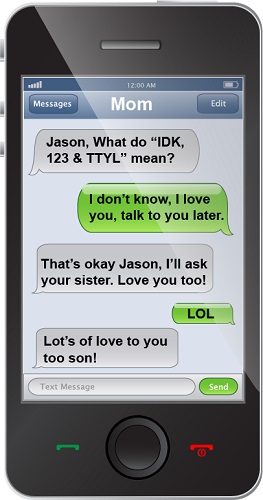 Чтобы избежать этого, необходимо не только знать теорию, но и уметь применять данную информацию на практике. Приведу несколько примерных упражнений на закрепление и отработку материала. Match the text message abbreviations with their meanings FIMH                                                                      PeopleTBH.                                                                       On my wayYNK                                                                       What’s Up?J4F                                                                          See youWUZUP                                                                  Be back soonPPL                                                                         You never knowOMW                                                                      Forever in my heartCU                                                                           BeforeBe4                                                                          To be honestBBS                                                                        Just for fun           Work out the meaning of the text message conversations1) Bob: Carla, RU coming to the party tmrw?Carla: Yeah. Y?Bob: GR8. B/C I want U2B my GFCarla: I thought you liked my BFFBob: No I like UCarla: TMI. Lets talk F2F tmrwBob: I’ve never felt like this B4. ILUCarla: PCM nowBob: Haha JK. U believed me? ROFL. I don’t like you!Carla: UR def not funny!Bob: LOL. K CU tmrw. ETA?Carla: IDK. 9 I guessBob: LMKCarla: GTG TTYLBob: BFN XOXO2)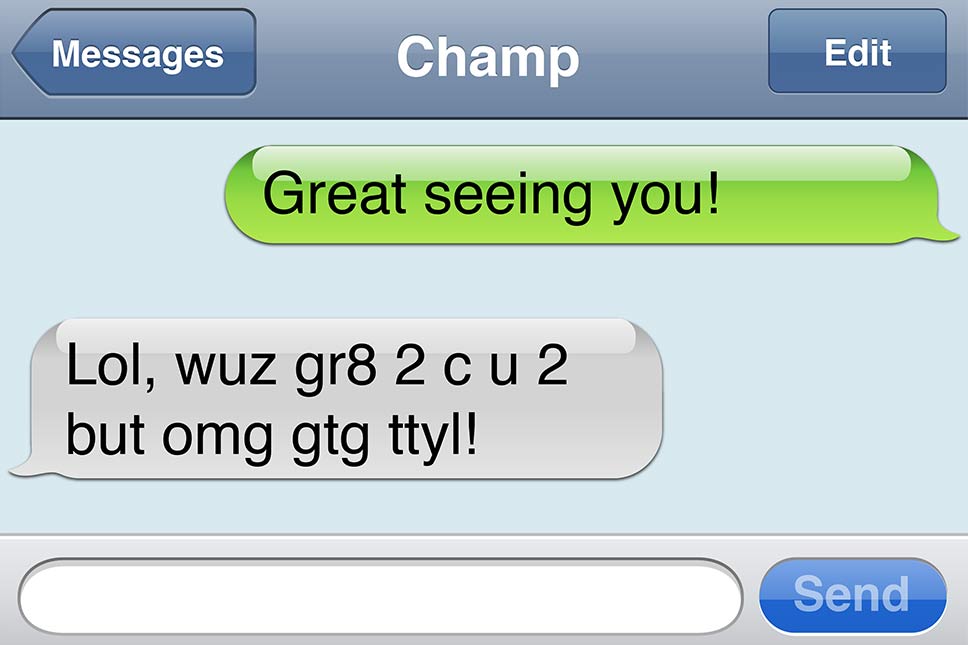 3)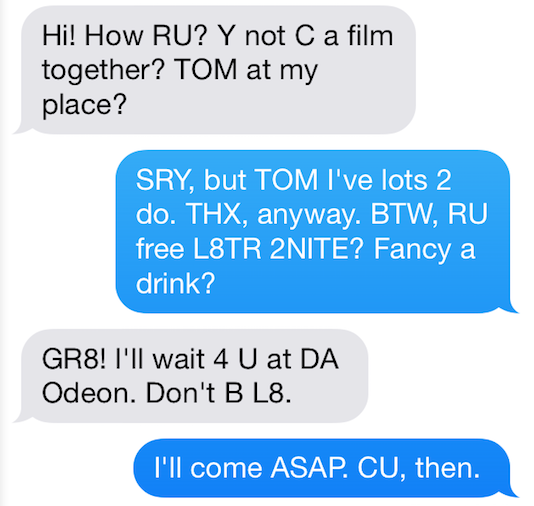 4)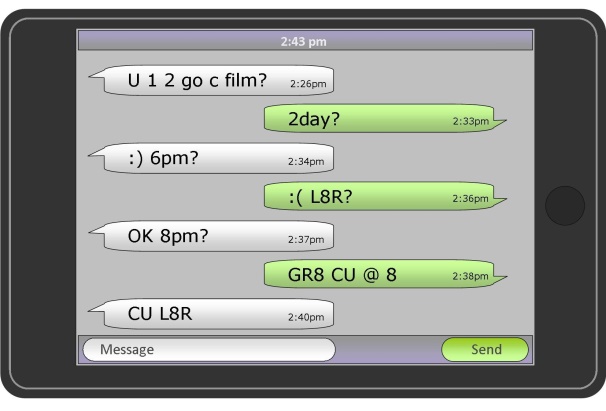 Answers1. FIMH                                                                   Forever in my heartTBH                                                                       To be honestYNK                                                                       You never knowJ4F                                                                          Just for funWUZUP                                                                  What’s up?PPL                                                                         PeopleOMW                                                                      On my wayCU                                                                           See youBe4                                                                          BeforeBBS                                                                         Be back soon2. Bob: Jen, are you coming to the party tomorrow?  Carla: Yeah. Why? Bob: Great. Because I want you to be my girlfriend  Carla: I thought you liked my Best Friend Forever Bob: No? I like you.Carla: Too much information. Let's talk face to face tomorrow.Bob: I've never felt like this before. I love you.Carla: Please call me now.Bob: Haha, just kidding. You believed me? Rolling in the floor laughing. I don't like you!Carla: You are definitely not funny!Bob: Laughing out loud. OK see you tomorrow.Carla: I don't know. 9pm I guessBob: Let me know.Carla: Got to go. Talk to you later.Bob: Bye for now. Hugs and Kisses.5. ЗаключениеЯзык текстовых сообщений в мессенджере WhatsApp развивается стремительно, отображая все новые тенденции.  Разговорный язык, сленг, а также сокращения, которые часто используют в электронной переписке, являются частью языка, который мы используем каждый день в своем общении. Современный темп жизни требует скорости и краткости во всем, включая сообщения, поэтому сокращения в чатах и электронной переписке – это новый язык общения, формирующийся в настоящее время в результате быстрого развития интернета и средств связи.Для общения в интернете каждому Интернет пользователю необходимо знать способы и специфику образования английских сокращений. Это позволит общаться быстро, даст полное понимание смысла текста сообщения.Английские сокращения в электронной переписке являются неотъемлемой частью современного общения молодежи всего мира. Знания о разных типах сокращений мотивируют учащихся к более глубокому изучению английского языка, и как следствие дает им возможность использовать английских язык в реальной жизни при общении с носителями языка. 6. ИсточникиВиртуальное общение как вид социальной коммуникации современной молодежи: последствия использования.  http://sibac.info/index.php/2009-07-01-10-21-16/7969-2013-05-25-00-40-20 Texting Abbreviations: 3000 Popular Text Acronyms in English  https://7esl.com/texting- abbreviations/ WhatsApp-Abkürzungen – das bedeuten FYI, GLG, GUK und Co. https://www.giga.de/artikel/whatsapp-abkuerzungen-das-bedeuten-fyi-glg-guk-und-co/ WhatsApp-Abkürzungen: Das sind die wichtigsten Kürzel im Messenger https://www.futurezone.de/digital-life/article181633/whatsapp-abkuerzungen-erfahre-endlich-was-dir-deine-freunde-sagen-wollen.html https://translated.turbopages.org/proxy_u/en-ru.ru.145c84e5-621cdb3c-aaa0ad02-74722d776562/https/en.wikipedia.org/wiki/ABBRЧто такое аббревиатура в русском языке? Как писать аббревиатуры? https://bingoschool.ru/manual/chto-takoe-abbreviatura-v-russkom-yazyike-kak-pisat-abbreviaturyi/ 2022’s Most Used Internet Abbreviations for Tweeting and Texting https://preply.com/en/blog/the-most-used-internet-abbreviations-for-texting-and-tweeting/ WhatsApp-Abkürzungen – das bedeuten FYI, GLG, GUK und Co. https://www.giga.de/artikel/whatsapp-abkuerzungen-das-bedeuten-fyi-glg-guk-und-co/ 